                                                                FORMULÁRIO DE ENTREGA DE CÓPIA DE RESUMO,                      CERTIFICADO E RELATÓRIO TÉCNICO APÓS PARTICIPAÇÃO
EM EVENTO CIENTÍFICO – DISCENTE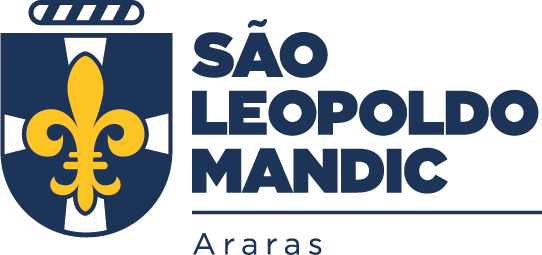 Dados do apresentadorDados do apresentadorDados do apresentadorDados do apresentadorDados do apresentadorDados do apresentadorNome:Nome:Nome:Nome:Nome:CPF:RA:RA:Email:Email:Email:Email:Curso:Curso:Curso:Curso:Período:Período:Número do PICNúmero do PICNúmero do PICNúmero do PICNúmero do PICNúmero do PICBolsista: CNPq  Institucional Fapesp CREMESP Privada Não CNPq  Institucional Fapesp CREMESP Privada Não CNPq  Institucional Fapesp CREMESP Privada Não CNPq  Institucional Fapesp CREMESP Privada Não CNPq  Institucional Fapesp CREMESP Privada NãoDados do eventoDados do eventoDados do eventoDados do eventoDados do eventoDados do eventoLocal:Local:Local:Local:Local:Data:Título do trabalho:Título do trabalho:Título do trabalho:Título do trabalho:Título do trabalho:Título do trabalho:Anexar cópia do resumo publicado nos anais do evento (ou outra comprovação)Anexar cópia do resumo publicado nos anais do evento (ou outra comprovação)Anexar cópia do resumo publicado nos anais do evento (ou outra comprovação)Anexar cópia do resumo publicado nos anais do evento (ou outra comprovação)Anexar cópia do resumo publicado nos anais do evento (ou outra comprovação)Anexar cópia do resumo publicado nos anais do evento (ou outra comprovação)Anexar cópia do certificado de apresentaçãoAnexar cópia do certificado de apresentaçãoAnexar cópia do certificado de apresentaçãoAnexar cópia do certificado de apresentaçãoAnexar cópia do certificado de apresentaçãoAnexar cópia do certificado de apresentaçãoAnexar recibos e notas fiscais para comprovação dos gastosAnexar recibos e notas fiscais para comprovação dos gastosAnexar recibos e notas fiscais para comprovação dos gastosAnexar recibos e notas fiscais para comprovação dos gastosAnexar recibos e notas fiscais para comprovação dos gastosAnexar recibos e notas fiscais para comprovação dos gastosAnexar Relatório TécnicoAnexar Relatório TécnicoAnexar Relatório TécnicoAnexar Relatório TécnicoAnexar Relatório TécnicoAnexar Relatório TécnicoDados bancáriosDados bancáriosDados bancáriosDados bancáriosDados bancáriosDados bancáriosBanco:Banco:Banco:Banco:Banco:Agência:Conta Corrente:Conta Corrente:Conta Corrente:Conta Corrente:Conta Corrente:Conta Corrente:AssinaturasAssinaturasAssinaturasAssinaturasAssinaturasAssinaturasAssinatura do apresentadorAssinatura do apresentadorAssinatura do apresentadorAssinatura do orientadorAssinatura do orientadorAssinatura do orientadorAssinatura e carimbo coordenador de cursoAssinatura e carimbo coordenador de cursoAssinatura e carimbo coordenador de cursoAssinatura e carimbo diretor financeiroAssinatura e carimbo diretor financeiroAssinatura e carimbo diretor financeiroDecisão da diretoria executiva acadêmicaDecisão da diretoria executiva acadêmicaDecisão da diretoria executiva acadêmicaDecisão da diretoria executiva acadêmicaDecisão da diretoria executiva acadêmicaDecisão da diretoria executiva acadêmica Deferido  IndeferidoMotivo: Assinatura e carimbo diretor executivo acadêmico Deferido  IndeferidoMotivo: Assinatura e carimbo diretor executivo acadêmico Deferido  IndeferidoMotivo: Assinatura e carimbo diretor executivo acadêmico Deferido  IndeferidoMotivo: Assinatura e carimbo diretor executivo acadêmico Deferido  IndeferidoMotivo: Assinatura e carimbo diretor executivo acadêmico Deferido  IndeferidoMotivo: Assinatura e carimbo diretor executivo acadêmico